 國立嘉義大學生物機電學系專題演講活動成果 國立嘉義大學生物機電學系專題演講活動成果 國立嘉義大學生物機電學系專題演講活動成果演講時地109年03月16日  工程館二樓206教室109年03月16日  工程館二樓206教室演 講 者嘉義大學園藝學系  江一蘆助理教授嘉義大學園藝學系  江一蘆助理教授演講題目臺灣攀附性仙人掌果產業演變~品種、技術、資材臺灣攀附性仙人掌果產業演變~品種、技術、資材活動剪影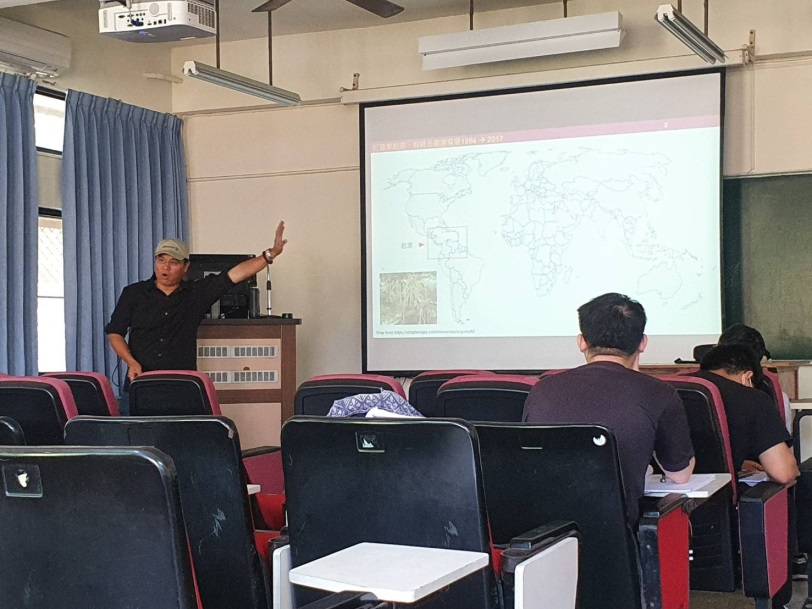 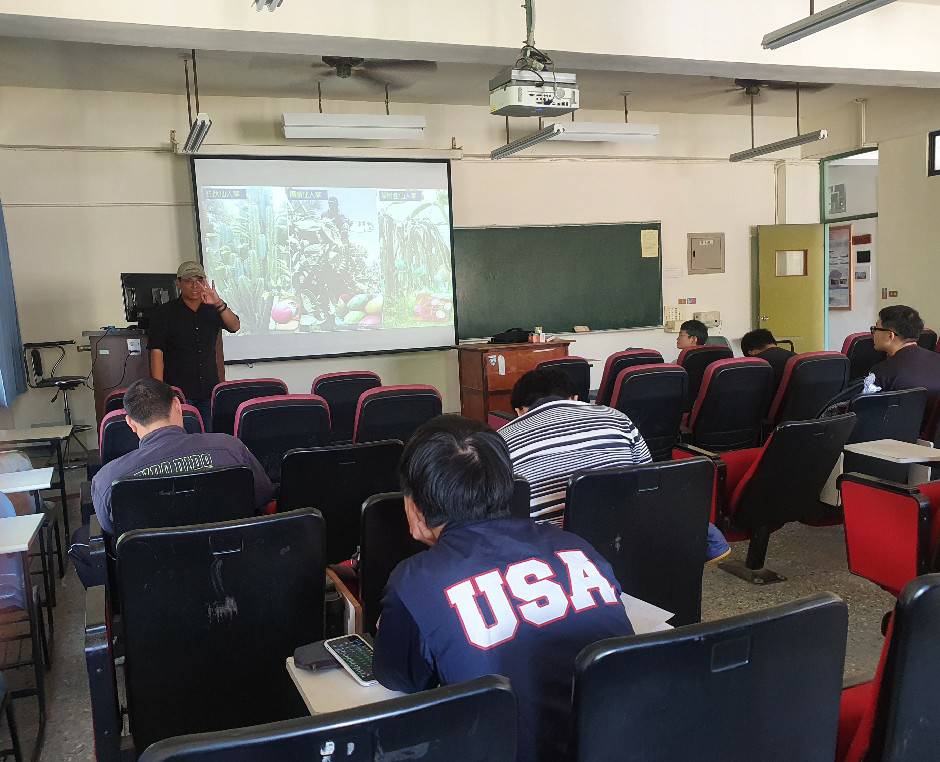 活動剪影江一蘆教授解說畫面同學聽解畫面活動剪影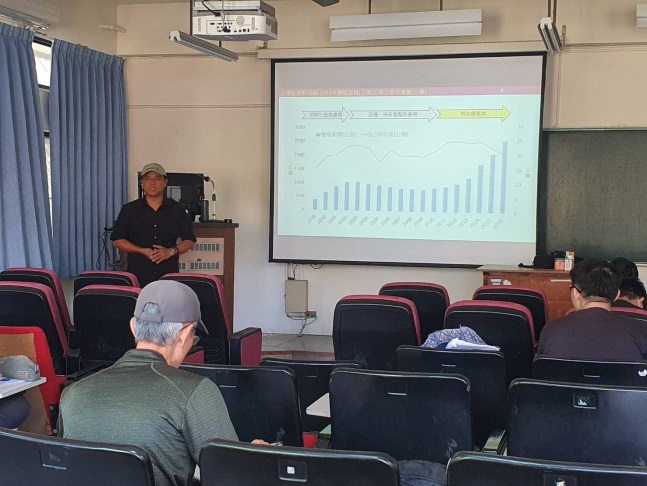 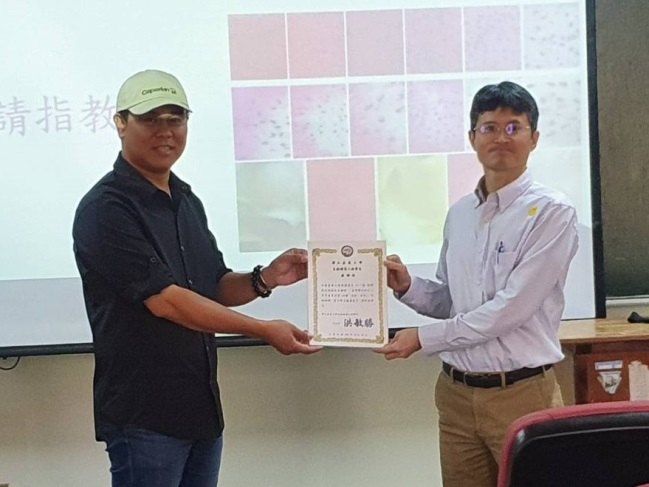 活動剪影江一蘆教授演講畫面系主任頒發感謝狀